Tuesday 07.07.2020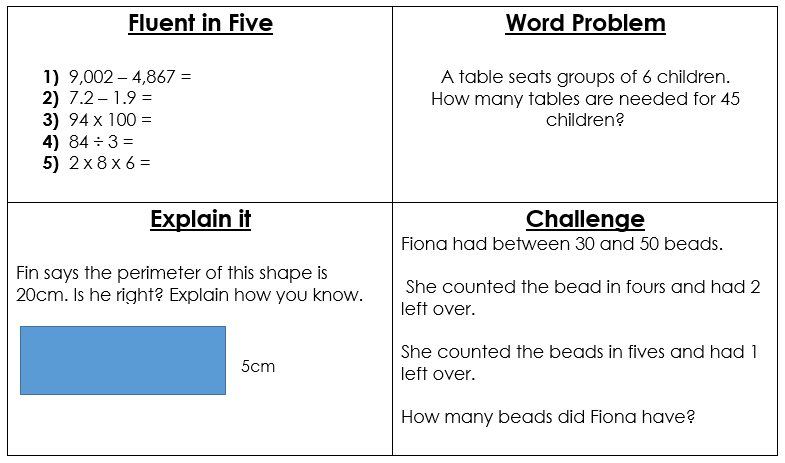 Answers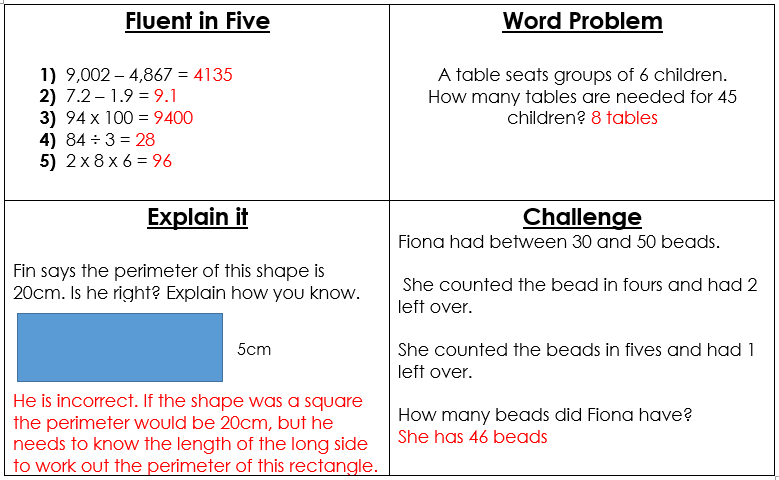 